Exercice 1 ( 5 points ) I) La figure ci-dessous est la représentation graphique d’une fonction f.                                     A l’aide du graphique déterminer :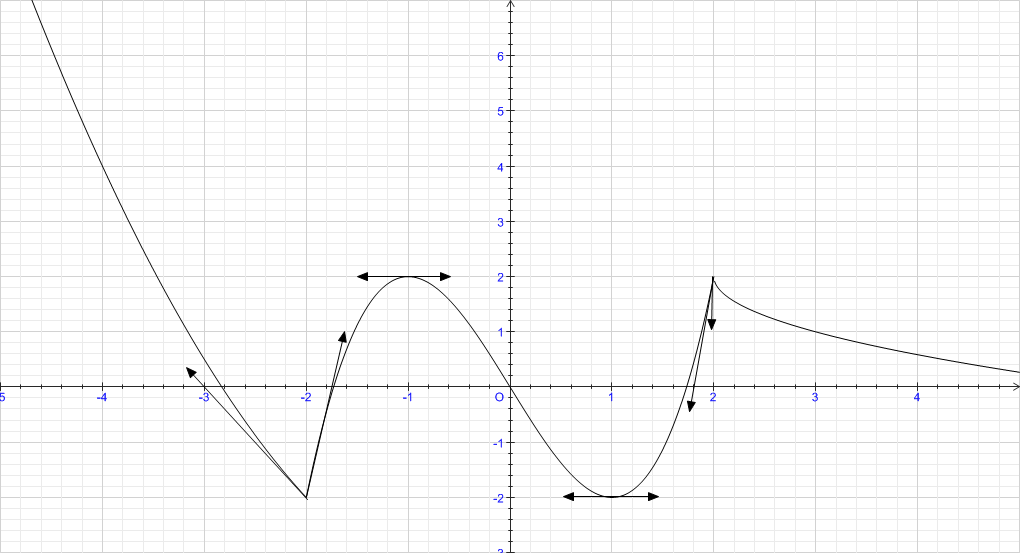 1)  et .                                                                                                                                     2) Le nombre de solution de l’équation .                                                                                          3)   et .II) Pour chacune des questions suivantes, une seule des réponses proposées est exacte. Indiquer sur la copie le numéro de la question et la lettre correspondante à la réponse choisie.                                 Aucune justification n’est demandée.                                                                                                                                                      1) Soit a, b et c trois entiers naturels non nuls. Si a divise  alors on a :a)   a divise b et a divise c.           b) a divise b ou a divise c.            c) a divise                                                           2) Soit  avec n entier naturel strictement positif.                                                                          a)  b est un entier premier            b) b est un entier composé            c) b=1                                                               3) n un entier naturel tel que   alors on a :a)            b)       c) Exercice 2: ( 5 points)                                                                                                                                Soit la suite U définie sur IN par                                                                            1) Vérifier que  pour tout  on a :                                                                                             2) Montrer que pour tout  ,                                                                                              3) Montrer que pour tout  ,                                                                                                                                                                                        4) Soit la suite V définie sur IN par .                                                                                           a) Montrer que V est une suite géométrique.                                                                                                   b) Exprimer  et   en fonction de n.                                                                                                             c) Calculer et .Exercice 3 : ( 5 points)                                                                                                                                       Un sac contient quatre boules blanches numérotées 1, 2, 2, 2 et  trois boules noires numérotées  1, 1, 2 1) On tire au hasard, successivement et avec remise trois boules du sac.                                                  Calculer la probabilité des événements suivants :                                                                                          A «  tirer trois boules de même couleurs »                                                                                                     B «  tirer une seule boule blanche »                                                                                                                C « tirer deux boules  de numéro 2 »                                                                                                                2) Maintenant, on tire au hasard, successivement et sans remise deux boules du sac.                                Calculer la probabilité des événements suivants :                                                                                             D «  avoir deux boules de couleurs différentes »                                                                                            E «  avoir deux numéros distincts »Exercice 4 : ( 5 points)                                                                                                                                    Dans le plan muni d’un repère orthonormé  on désigne par la courbe représentative de la fonction f définie par .                                                                                   1) Déterminer une période de f .                                                                                                                        2)                                                                                                                                                                    a) Etudier les variations de f sur .                                                                                                                  b) Résoudre dans l’intervalle  l’équation .                                                                                  c) En déduire le signe de f(x) pour x appartient  .                                                                                 3) Voir Annexe                                                                                                                                                                           a) Tracer la courbe sur.                                                                                                                         b) On considère  la fonction g définie par .                                      Tracer la courbe de g dans le même repère .Bon travail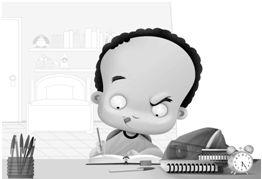 Annexe Construction de et deNom et Prénom :……………………………………………………………..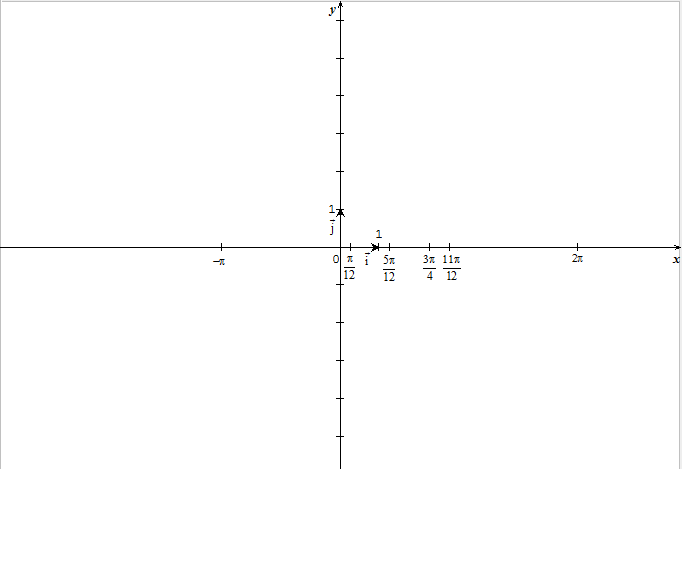 Lycée secondaire               Ibn Khaldoun Rades                  3èmeM1Devoir de Synthèse n°2             Mathématiques                                 Préparé par : Mr.GHAZALIAnnée Scolaire                            2010 -2011                                    Durée : 3 heures